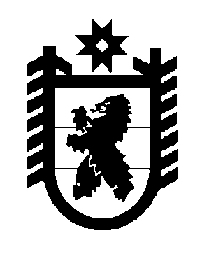 Российская Федерация Республика Карелия    ПРАВИТЕЛЬСТВО РЕСПУБЛИКИ КАРЕЛИЯРАСПОРЯЖЕНИЕот  7 марта 2017 года № 124р-Пг. Петрозаводск Рассмотрев предложение Государственного комитета Республики Карелия по управлению государственным имуществом и организации закупок, учитывая решение Совета Лахденпохского муниципального района от  24 ноября 2016 года № 27/219-6 «О принятии государственного имущества Республики Карелия в муниципальную собственность Лахденпохского муниципального района», в соответствии с Законом Республики Карелия от 2 октября 1995 года № 78-ЗРК 
«О порядке передачи объектов государственной собственности Республики Карелия в муниципальную собственность» передать в муниципальную собственность Лахденпохского муниципального района от Министерства по делам молодежи, физической культуре и спорту Республики Карелия государственное имущество Республики Карелия согласно приложению. Временно исполняющий обязанности
 Главы Республики Карелия                                                   А.О. ПарфенчиковПриложение к распоряжению
Правительства Республики Карелия
от  7 марта 2017 года № 124р-ППЕРЕЧЕНЬ государственного имущества Республики Карелия, передаваемого в муниципальную собственность Лахденпохского муниципального района____________№ п/пНаименование имуществаКоличество, штукОбщая стоимость, рублей12341.CD/MD/VP3-проигрыватель в стандарт-ном 19" исполнении (CD-MD01)160828,002.Амортизатор трубчатый, максимальное сопротивление51462,503.Амортизатор трубчатый, минимальное сопротивление81920,004.Амортизатор трубчатый, слабое сопротивление81992,005.Амортизатор трубчатый, среднее сопротивление82272,006.Ворота для гандбола 3х2 м1 комплект66564,007.Вышка судейская универсальная (волейбол, теннис)1 комплект22898,008.Гантели для аэробики 2,25 кг3 пары3858,009.Гантели для аэробики 2,7 кг3 пары4675,0010.Гантели для аэробики 1,8 кг3 пары3040,5011.Гантели для аэробики 0,9 кг2 пары1169,0012.Гантели для аэробики 1,35 кг3 пары2571,0013.Гантели фиксированные RUB-EPR, 
в комплекте: 2,5 кг (1 пара), 5 кг (1 пара), 7,5 кг (1 пара), 10 кг (1 пара), 12,5 кг 
(1 пара), 15 кг (1 пара), 17,5 кг (1 пара), 20 кг (1 пара), 22,5 кг (1 пара), 25 кг
(1 пара) 1 комплект56167,5014.Гриф E-Z кривой OBZ-513821,5015.Гриф олимпийский ОВ-7215287,00123416.Диски олимпийские обрезиненные RUBO, в комплекте: 1,25 кг (4 шт.), 2,5 кг (8 шт.), 5 кг (8 шт.), 10 кг (8 шт.), 15 кг (8 шт.), 20 кг (6 шт.), 25 кг (4 шт.) 1 комплект84497,0017.Дорожка беговая Platinum Pro Club1238219,5018.Замки олимпийские24318,0019.Замки пружинные СОС-502290,5020.Ковер борцовский 12х12 м (346)1194907,0021.Коврик гимнастический Fitline 140813996,0022.Складная мобильная баскетбольная ферма MondoCup PK 242/BAS01021011758,0023.Мяч гимнастический, диаметр 55 см43430,0024.Мяч гимнастический, диаметр 65 см43984,0025.Низкошумный микшерный пульт124648,0026.Палка гимнастическая Classic BB03, вес 1,35 кг44728,0027.Палка гимнастическая Classic BB06, вес 2,7 кг45742,0028.Палка гимнастическая Classic BB15, вес 6,7 кг12533,0029.Подставка под гантели для аэробики FR-870110567,0030.Стойка для хранения гимнастических палок FR-862110306,0031.Подставка под профессиональные гантели на 10 пар FR-812119984,0032.Радиосистема диапазона UHF с ручным микрофоном OPUS 660149853,0033.Микрофон «гусиная шея» в комплекте с подставкой GMTS-150, GMTS-10014371,0034.Микрофонная стойка-«журавль» 
Mik Stand, максимальная высота 2,2 м13442,0035.Рэк – металлический шкаф для оборудования 12U в комплекте с подсветкой (Stahlrack, Flexilight) 119718,0036.Рым-болты для подвеса RE-106435712,0037.Спикерный кабель 2х2,5 кв. мм1000 п. м130200,00123438.Разъемы для подключения акустических систем NL4FC187527,6039.Разъемы для коммуникации приборов типа стерео Jack NP3X308931,0040.Разъемы для коммуникации микрофонов типа XLR («мама/папа» 
NC-3MX, NC, FX)104000,0041.Разъемы для коммуникации приборов типа «тюльпан» RCA1012087,0042.Ринг боксерский на помосте РБ77166 
7х7 м, высота 1 м 1321360,0043.Скамейка гимнастическая 22/241023795,0044.Скамейка для раздевалки с вешалкой SHB12135282,0045.Стенка шведская 2631035125,0046.Степ-платформа Club Step Original, OSC812796,8047.Стойка под диски олимпийские FR-816F18647,0048.Комплект волейбольных телескопических стоек152989,0049.Стойка для бадминтона передвижная126093,0050.Комплект теннисных стоек (2 шт.)133016,0051.Стол теннисный складной, передвижной, толщина игрового поля 16 мм СТ-ПУ (61011)214258,0052.Табло игровое многофункциональное для закрытых помещений ТУИ-3500ЕФ1238187,5053.Тренажер для подростков «Разгибание спины», реверсивная гиперэкстензия 
KL-2662166847,0054.Тренажер для подростков «Скамья для пресса» KL-2661166847,0055.Тренажер силовой «Гребная тяга сидя» RPL-5203 (для подростков и пожилых людей)1211758,0056.Тренажер силовой «Жим от плеча» RPL-5601 (для подростков и пожилых людей)1214704,0057.Тренажер силовой «Пресс», нагружаемый дисками, HF/RPL-5501/Ф (для подростков и пожилых людей)1170459,00123458.Тренажер силовой «Бицепс сидя» блочный FS-201F166374,0059.Тренажер силовой «Гиперэкстензия» FW-308F118097,0060.Тренажер силовой «Жим ногами под углом 45 градусов», нагружаемый дисками, FP-105F1104389,5061.Тренажер силовой «Парта для бицепса» FW-410F123752,0062.Тренажер силовой «Скамья олимпийская» FW-410F122925,0063.Тренажер силовой «Тяга сверху» FS-301F, вертикальный блок166374,0064.Трибуна для зрителей мобильная на 170 посадочных мест 170ТСР-3ф/1 MS61ogo1785688,0065.Универсальное табло для единоборств в комплекте с пультом управления ТБУ 1600НП172872,5066.Усилитель мощности 2х800 Вт/4 Ом SMA-1500258397,0067.Ферма выноса баскетбольного тренировочного щита417688,0068.Цифровой эквалайзер GEQ-231, 2х31 полоса, со встроенным шумоподавителем 113579,5069.Акустическая система 400 Вт RMS, 8 Ом, 50 Гц, PAS 215II12414336,0070.Шкаф гардеробный двухсекционный36647298,0071.Щит баскетбольный тренировочный 900х1200 мм47940,0072.Универсальный тренажер для бокса УТБ-001173392,0073.Универсальная спортивная напольная система для баскетбола, волейбола, гандбола, мини-футбола MSPEG, толщина 9,5 мм 1250 кв. м4112750,00